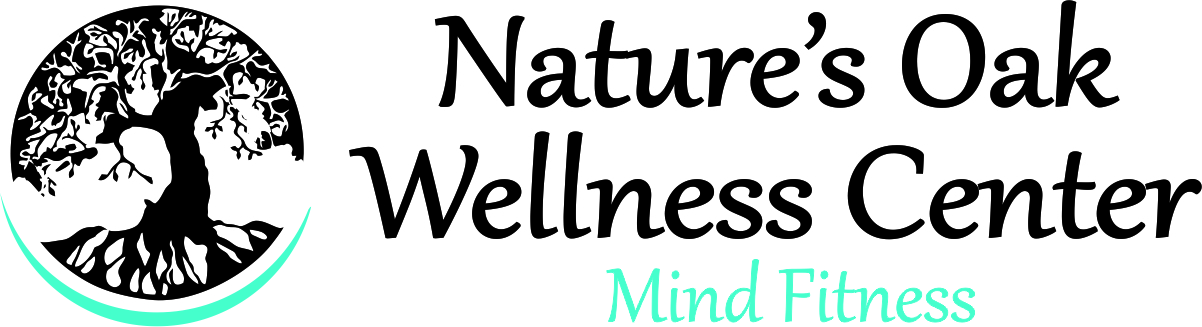 PARTICIPANT INFORMATIONName of Group or Class____________________________________________________MEMBER NAME: __________________________________________________________DATE OF BIRTH:__________________AGE:_______ ADDRESS: _______________________________________________________________CITY:___________________________ STATE:_____________ ZIPCODE: _____________HOME PHONE:______________________ May we contact you at this number? _______CELL: ______________________________May we contact you at this number? _______WORK: ____________________________ May we contact you at this number? _______EMAIL:_____________________________May we Email you at this address? _________HOW DID YOU HEAR ABOUT US? _____________________________________________ Tell us about yourself (optional)OCCUPATION:______________________ FAVORITE ACTIVITY ______________________RELATIONSHIP STATUS: ______________________________________ YEARS: _________RELGIOUS ORIENTATION (if any): ____________________________ ACTIVE? __________Group Guidelines: I understand that all attendance is optional, however when I commit to attending an on-going group, I will do my best to attend consistently. Group members count on each other to be there. Members form relationships and cohesively function when people show up consistently. I will respect the privacy of other’s and not disclose personal information of group members to others outside of group _______ (initial).  If I must cancel, I will notify the group facilitator. When I no longer wish to attend, I will let the group know and make closure out of respect for my relationships.Payment Information:I understand that I am responsible for making a non- refundable monthly payment of $___________for ___________ number of group/class meeting(s). My payment is due BEFORE the 1st day of the month ________ (initial). If I must miss a group/class I will contact the facilitator of the activity. The facilitator has the option _______ (initial) of providing a free make up group if possible. I accept full responsibility for any and all fees incurred by myself or my family members. I agree to pay a 20.00 service fee on all returned checks. Signature: ___________________________________          Date: _________________________ 